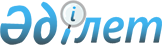 О районном бюджете на 2013-2015 годы
					
			Утративший силу
			
			
		
					Решение Глубоковского районного маслихата Восточно-Казахстанской области от 21 декабря 2012 года N 12/2-V. Зарегистрировано Департаментом юстиции Восточно-Казахстанской области 04 января 2013 года N 2805. Прекращено действие по истечении срока действия (письмо Глубоковского районного маслихата от 19 декабря 2013 года № 302)      Сноска. Прекращено действие по истечении срока действия (письмо Глубоковского районного маслихата от 19.12.2013 № 302).      Примечание РЦПИ.

      В тексте документа сохранена пунктуация и орфография оригинала.

      В соответствии со статьями 73, 75 Бюджетного кодекса Республики Казахстан от 4 декабря 2008 года, подпунктом 1) пункта 1 статьи 6 Закона Республики Казахстан от 23 января 2001 года «О местном государственном управлении и самоуправлении в Республике Казахстан», решением Восточно-Казахстанского областного маслихата от 7 декабря 2012 года № 8/99-V «Об областном бюджете на 2013-2015 годы» (зарегистрировано в Реестре государственной регистрации нормативных правовых актов за № 2781) Глубоковский районный маслихат РЕШИЛ:



      1. Утвердить районный бюджет на 2013-2015 годы согласно приложениям 1, 2 и 3 соответственно, в том числе на 2013 год в следующих объемах:

      1) доходы – 3475206,2 тысяч тенге, в том числе:

      налоговым поступлениям – 1460381 тысяча тенге;

      неналоговым поступлениям – 5663,7 тысячи тенге;

      поступлениям от продажи основного капитала – 46424 тысячи тенге;

      поступлениям трансфертов – 1962737,5 тысяч тенге;

      2) затраты – 3592566,6 тысяч тенге;

      3) чистое бюджетное кредитование – 52155,3 тысяч тенге, в том числе:

      бюджетные кредиты – 57123,3 тысячи тенге;

      погашение бюджетных кредитов – 4968 тысяч тенге;

      4) сальдо по операциям с финансовыми активами – 0 тысяч тенге, в том числе:

      приобретение финансовых активов – 0 тысяч тенге;

      поступление от продажи финансовых активов государства – 0 тысяч тенге;

      5) дефицит (профицит) бюджета – -169515,7 тысяч тенге;

      6) финансирование дефицита (использование профицита) бюджета - 169515,7 тысяч тенге, в том числе:

      поступление займов – 57123 тысячи тенге;

      погашение займов – 4968 тысяч тенге;

      используемые остатки бюджетных средств – 117360,7 тысяч тенге.

      Сноска. Пункт 1 в редакции решения Глубоковского районного маслихата от 17.07.2013 № 17/19-V (вводится в действие с 01.01.2013); с изменениями, внесенными решениями Глубоковского районного маслихата от 23.08.2013 № 18/2-V (вводится в действие с 01.01.2013); от 12.11.2013 № 20/2-V (вводится в действие с 01.01.2013); от 13.12.2013 № 21/2-V (вводится в действие с 01.01.2013).



      2. Учесть на 2013 год нормативы распределения доходов в бюджет района по социальному налогу, индивидуальному подоходному налогу с доходов, облагаемых у источника выплаты, индивидуальному подоходному налогу с доходов иностранных граждан, облагаемых у источника выплаты, в размере 100 процентов, установленные решением Восточно-Казахстанского областного маслихата от 7 декабря 2012 года № 8/99-V «Об областном бюджете на 2013-2015 годы» (зарегистрировано в Реестре государственной регистрации нормативных правовых актов за № 2781).



      3. Районному отделу казначейства с 1 января 2013 года производить зачисление сумм доходов в соответствующие бюджеты по установленным нормативам.



      4. Утвердить объем субвенции передаваемой из областного бюджета, в бюджет района на 2013 год в сумме 1524825 тысяч тенге.



      5. В соответствии с  пунктами 2, 3 статьи 238 Трудового кодекса Республики Казахстан установить гражданским служащим здравоохранения, социального обеспечения, образования, культуры и спорта, работающим в сельской местности, по решению местных представительных органов за счет бюджетных средств повышенные, не менее чем на двадцать пять процентов, должностные оклады и тарифные ставки по сравнению с окладами и ставками гражданских служащих, занимающихся этими видами деятельности в городских условиях.

      Перечень должностей специалистов здравоохранения, социального обеспечения, образования, культуры и спорта, работающих в сельской местности, определяется местным исполнительным органом по согласованию с местным представительным органом.

     Сноска. Пункт 5 в редакции решения Глубоковского районного маслихата от 17.07.2013 № 17/19-V (вводится в действие с 01.01.2013).



      6. Учесть в районном бюджете целевые трансферты из областного бюджета в сумме 89232 тысячи тенге, в том числе:

      27354 тысячи тенге на социальную помощь отдельным категориям нуждающихся граждан;

      2871 тысяча тенге на обеспечение повышения компьютерной грамотности населения;

      3033 тысячи тенге на оснащение типовых залов общеобразовательных школ области;

      55368 тысячи тенге на возмещение потерь в связи со снятием с учетной регистрации филиала ТОО «Корпорация Казахмыс»;

      606 тысяч тенге на приобретение учебно-методического комплекса для общеобразовательных школ.

      Сноска. Пункт 6 с изменениями, внесенными решениями Глубоковского районного маслихата от 23.08.2013 № 18/2-V (вводится в действие с 01.01.2013); от 12.11.2013 № 20/2-V (вводится в действие с 01.01.2013).



      7. Учесть в районном бюджете целевые трансферты из республиканского бюджета в сумме 348680,5 тысяч тенге, в том числе:

      21354 тысячи тенге на проведение противоэпизоотических мероприятий;

      6616 тысяч тенге на реализацию мер социальной поддержки специалистов;

      1968 тысяч тенге на предоставление специальных социальных услуг;

      111680 тысяч тенге на реализацию государственного образовательного заказа в дошкольных организациях образования;

      2050 тысяч тенге на реализацию Государственной программы развития образования в Республике Казахстан на 2011-2020 годы;

      21677 тысяч тенге на ежемесячную выплату денежных средств опекунам (попечителям) на содержание ребенка-сироты (детей-сирот) и ребенка (детей), оставшегося без попечения родителей;

      26428 тысяч тенге на увеличение размера доплаты за квалификационную категорию учителям школ и воспитателям дошкольных организаций образования;

      6291 тысяч тенге на повышение оплаты труда учителям, прошедшим повышение квалификации по трехуровневой системе;

      45102,5 тысяч тенге на реализацию мер по содействию экономическому развитию регионов в рамках Программы «Развитие регионов»;

      17241 тысяча тенге на увеличение штатной численности местных исполнительных органов;

      87373 тысячи тенге на апробирование подушевого финансирования начального, основного среднего и общего среднего образования.

      Сноска. Пункт 7 в редакции решения Глубоковского районного маслихата от 13.12.2013 № 21/2-V (вводится в действие с 01.01.2013).



      8. Предусмотреть в районном бюджете кредиты из республиканского бюджета в сумме 57123 тысячи тенге на реализацию мер социальной поддержки специалистов.



      9. Предусмотреть в районном бюджете возвратные трансферты в областной бюджет в сумме 2162 тысячи тенге в связи с упразднением ревизионных комиссий районных (городских) маслихатов и созданием государственного учреждения «Ревизионная комиссия области».



      9-1. Предусмотреть в районном бюджете возвратные трансферты в вышестоящие бюджеты в сумме 67813 тысяч тенге, в связи с передачей функций на апробирование подушевого финансирования начального, основного среднего и общего среднего образования.

      Сноска. Решение дополнено пунктом 9-1 в соответствии с решением Глубоковского районного маслихата от 13.12.2013 № 21/2-V (вводится в действие с 01.01.2013).



      10. Утвердить резерв местного исполнительного органа района на 2013 год в сумме 3193 тысячи тенге, в том числе:

      чрезвычайный резерв – 0 тысяч тенге;

      резерв на неотложные затраты – 0 тысяч тенге;

      резерв на исполнение обязательств по решениям судов – 3193 тысячи тенге.

     Сноска. Пункт 10 в редакции решения Глубоковского районного маслихата от 12.11.2013 № 20/2-V (вводится в действие с 01.01.2013).



      11. Утвердить перечень районных бюджетных программ, не подлежащих секвестру в процессе исполнения районного бюджета на 2013 год, согласно приложению 4.



      12. В расходах бюджета района учтены затраты по программам:

      услуги по обеспечению деятельности акима района в городе, города районного значения, поселка, села, сельского округа в сумме 183614,5 тысяч тенге согласно приложению 5;

      организация водоснабжения населенных пунктов в сумме 35 тысяч тенге согласно приложению 6;

      освещение улиц населенных пунктов в сумме 17988,7 тысяч тенге согласно приложению 7;

      обеспечение санитарии населенных пунктов в сумме 9301 тысяча тенге согласно приложению 8;

      содержание мест захоронений и погребение безродных в сумме 1014 тысяч тенге согласно приложению 9;

      благоустройство и озеленение населенных пунктов в сумме 15781 тысяча тенге согласно приложению 10;

      обеспечение функционирования автомобильных дорог в городах районного значения, поселках, селах, сельских округах в сумме 15922 тысячи тенге согласно приложению 11;

      решение вопросов обустройства сельских округов по реализации мер по содействию экономическому развитию регионов в рамках Программы «Развитие регионов» в сумме 49160 тысяч тенге согласно приложению 12;

      капитальные расходы государственного органа в сумме 6756,5 тысяч тенге согласно приложению 14;

      ремонт и благоустройство объектов в рамках развития городов и сельских населенных пунктов по Дорожной карте занятости 2020 в сумме 3859,8 тысяч тенге согласно приложению 15.

     Сноска. Пункт 12 в редакции решения Глубоковского районного маслихата от 12.11.2013 № 20/2-V (вводится в действие с 01.01.2013).



      13. Настоящее решение вводится в действие с 1 января 2013 года.

       Председатель сессии,

      Секретарь Глубоковского

      районного маслихата                        А. Баймульдинов

Приложение 1

к решению Глубоковского

районного маслихата

от 21 декабря 2012 года № 12/2-V Бюджет Глубоковского района на 2013 год      Сноска. Приложение 1 в редакции решения Глубоковского районного маслихата от 13.12.2013 № 21/2-V (вводится в действие с 01.01.2013).

Приложение 2

к решению Глубоковского

районного маслихата

от 21 декабря 2012 года № 12/2-V Бюджет Глубоковского района на 2014 год 

Приложение 3

к решению Глубоковского

районного маслихата

от 21 декабря 2012 года № 12/2-V Бюджет Глубоковского района на 2015 год

Приложение 4

к решению Глубоковского

районного маслихата

от 21 декабря 2012 года № 12/2-V Перечень районных бюджетных программ, не подлежащих секвестру

в процессе исполнения районного бюджета на 2013 год

Приложение 5

к решению Глубоковского

районного маслихата

от 21 декабря 2012 года № 12/2-V Расходы на услуги по обеспечению деятельности акима района

в городе, города районного значения, поселка, села,

сельского округа      Сноска. Приложение 5 в редакции решения Глубоковского районного маслихата от 12.11.2013 № 20/2-V (вводится в действие с 01.01.2013).

Приложение 6

к решению Глубоковского

районного маслихата

от 21 декабря 2012 года № 12/2-V Расходы на организацию водоснабжения населенных пунктов      Сноска. Приложение 6 в редакции решения Глубоковского районного маслихата от 17.07.2013 № 17/19-V (вводится в действие с 01.01.2013).

Приложение 7

к решению Глубоковского

районного маслихата

от 21 декабря 2012 года № 12/2-V Расходы на освещение улиц населенных пунктов      Сноска. Приложение 7 в редакции решения Глубоковского районного маслихата от 12.11.2013 № 20/2-V (вводится в действие с 01.01.2013).

Приложение 8

к решению Глубоковского

районного маслихата

от 21 декабря 2012 года № 12/2-V Расходы на обеспечение санитарии населенных пунктов      Сноска. Приложение 8 в редакции решения Глубоковского районного маслихата от 12.11.2013 № 20/2-V (вводится в действие с 01.01.2013).

Приложение 9

к решению Глубоковского

районного маслихата

от 21 декабря 2012 года № 12/2-V Расходы на содержание мест захоронений и погребения безродных      Сноска. Приложение 9 в редакции решения Глубоковского районного маслихата от 12.11.2013 № 20/2-V (вводится в действие с 01.01.2013).

Приложение 10

к решению Глубоковского

районного маслихата

от 21 декабря 2012 года № 12/2-VРасходы на благоустройство и озеленение населенных пунктов      Сноска. Приложение 10 в редакции решения Глубоковского районного маслихата от 17.07.2013 № 17/19-V (вводится в действие с 01.01.2013).

Приложение 11

к решению Глубоковского

районного маслихата

от 21 декабря 2012 года № 12/2-V Расходы на обеспечение функционирования автомобильных дорог

в городах районного значения, поселках, селах, сельских округах      Сноска. Приложение 11 в редакции решения Глубоковского районного маслихата от 12.11.2013 № 20/2-V (вводится в действие с 01.01.2013).

Приложение 12

к решению Глубоковского

районного маслихата

от 21 декабря 2012 года № 12/2-V Расходы на решение вопросов обустройства сельских округов по

реализации мер по содействию экономическому развитию регионов

в рамках Программы «Развитие регионов»      Сноска. Приложение 12 в редакции решения Глубоковского районного маслихата от 13.12.2013 № 21/2-V (вводится в действие с 01.01.2013).

Приложение 13

к решению Глубоковского

районного маслихата

от 21 декабря 2012 года № 12/2-V Расходы на ремонт и благоустройство объектов в рамках развития

сельских населенных пунктов по Программе занятости 2020      Сноска. Приложение 13 исключено решением Глубоковского районного маслихата от 22.02.2013 № 13/2-V (вводится в действие с 01.01.2013).

Приложение 14

к решению Глубоковского

районного маслихата

от 21 декабря 2012 года № 12/2-V Капитальные расходы государственного органа      Сноска. Приложение 14 в редакции решения Глубоковского районного маслихата от 12.11.2013 № 20/2-V (вводится в действие с 01.01.2013).

Приложение 15

к решению Глубоковского районного маслихата

от 21 декабря 2012 года № 12/2-V Расходы на ремонт и благоустройство объектов

в рамках развития городов и сельских населенных пунктов

по Дорожной карте занятости 2020      Сноска. Приложение 15 в редакции решения Глубоковского районного маслихата от 12.11.2013 № 20/2-V (вводится в действие с 01.01.2013).
					© 2012. РГП на ПХВ «Институт законодательства и правовой информации Республики Казахстан» Министерства юстиции Республики Казахстан
				КатегорияКатегорияКатегорияКатегорияСумма,

тыс. тенгеКлассКлассКлассСумма,

тыс. тенгеПодклассПодклассСумма,

тыс. тенгеНаименованиеСумма,

тыс. тенгеI.Доходы3475206,2Собственные доходы1512468,71Налоговые поступления146038101Подоходный налог6288402Индивидуальный подоходный налог62884003Социальный налог4391631Социальный налог43916304Налоги на собственность3427131Налоги на имущество2158603Земельный налог235514Налог на транспортные средства989025Единый земельный налог440005Внутренние налоги на товары, работы и услуги391662Акцизы46903Поступления за использование природных и других ресурсов189004Сборы за ведение предпринимательской и профессиональной деятельности155465Налог на игорный бизнес3007Прочие налоги2991Прочие налоги29908Обязательные платежи, взимаемые за совершение юридически значимых действий и (или) выдачу документов уполномоченными на то государственными органами или должностными лицами102001Государственная пошлина102002Неналоговые поступления5663,701Доходы от государственной собственности2099,71Поступления части чистого дохода государственных предприятий1005Доходы от аренды имущества, находящегося в государственной собственности19437Вознаграждения по кредитам, выданным из государственного бюджета8,79Прочие доходы от государственной собственности4802Поступления от реализации товаров (работ, услуг) государственными учреждениями, финансируемыми из государственного бюджета1551Поступления от реализации товаров (работ, услуг) государственными учреждениями, финансируемыми из государственного бюджета15504Штрафы, пени, санкции, взыскания, налагаемые государственными учреждениями, финансируемыми из государственного бюджета, а также содержащимися и финансируемыми из бюджета (сметы расходов) Национального Банка Республики Казахстан 1701Штрафы, пени, санкции, взыскания, налагаемые государственными учреждениями, финансируемыми из государственного бюджета, а также содержащимися и финансируемыми из бюджета (сметы расходов) Национального Банка Республики Казахстан, за исключением поступлений от организаций нефтяного сектора 17006Прочие неналоговые поступления32391Прочие неналоговые поступления32393Поступления от продажи основного капитала4642401Продажа государственного имущества, закрепленного за государственными учреждениями12741Продажа государственного имущества, закрепленного за государственными учреждениями127403Продажа земли и нематериальных активов451501Продажа земли445802Продажа нематериальных активов5704Поступления трансфертов 1962737,502Трансферты из вышестоящих органов государственного управления1962737,52Трансферты из областного бюджета1962737,5Функциональная группаФункциональная группаФункциональная группаФункциональная группаФункциональная группаСумма,

тыс. тенгеФункциональная подгруппаФункциональная подгруппаФункциональная подгруппаФункциональная подгруппаСумма,

тыс. тенгеАдминистратор программАдминистратор программАдминистратор программСумма,

тыс. тенгеПрограммаПрограммаСумма,

тыс. тенгеНаименование Сумма,

тыс. тенгеII. Затраты3592566,601Государственные услуги общего характера3226221Представительные, исполнительные и другие органы, выполняющие общие функции государственного управления283988112Аппарат маслихата района (города областного значения)18005001Услуги по обеспечению деятельности маслихата района (города областного значения)13590003Капитальные расходы государственного органа4415122Аппарат акима района (города областного значения)75612001Услуги по обеспечению деятельности акима района (города областного значения)72782003Капитальные расходы государственного органа2830123Аппарат акима района в городе, города районного значения, поселка, села, сельского округа190371001Услуги по обеспечению деятельности акима района в городе, города районного значения, поселка, села, сельского округа183614,5022Капитальные расходы государственного органа6756,52Финансовая деятельность18644452Отдел финансов района (города областного значения)18644001Услуги по реализации государственной политики в области исполнения бюджета района (города областного значения) и управления коммунальной собственностью района (города областного значения)16938003Проведение оценки имущества в целях налогообложения963011Учет, хранение, оценка и реализация имущества, поступившего в коммунальную собственность229,3018Капитальные расходы государственного органа513,75Планирование и статистическая деятельность19990453Отдел экономики и бюджетного планирования района (города областного значения)19990001Услуги по реализации государственной политики в области формирования и развития экономической политики, системы государственного планирования и управления района (города областного значения)19781004Капитальные расходы государственного органа20902Оборона1206661Военные нужды8342122Аппарат акима района (города областного значения)8342005Мероприятия в рамках исполнения всеобщей воинской обязанности83422Организация работы по чрезвычайным ситуациям112324122Аппарат акима района (города областного значения)112324006Предупреждение и ликвидация чрезвычайных ситуаций масштаба района (города областного значения)11232403Общественный порядок, безопасность, правовая, судебная, уголовно-исполнительная деятельность3689Прочие услуги в области общественного порядка и безопасности368458Отдел жилищно-коммунального хозяйства, пассажирского транспорта и автомобильных дорог района (города областного значения)368021Обеспечение безопасности дорожного движения в населенных пунктах36804Образование23723761Дошкольное воспитание и обучение218902464Отдел образования района (города областного значения)218902009Обеспечение деятельности организаций дошкольного воспитания и обучения108658040Реализация государственного образовательного заказа в дошкольных организациях образования1102442Начальное, основное среднее и общее среднее образование2094302464Отдел образования района (города областного значения)2094302003Общеобразовательное обучение1924837006Дополнительное образование для детей1694659Прочие услуги в области образования59172464Отдел образования района (города областного значения)59172001Услуги по реализации государственной политики на местном уровне в области образования 9940,4005Приобретение и доставка учебников, учебно-методических комплексов для государственных учреждений образования района (города областного значения)9560007Проведение школьных олимпиад, внешкольных мероприятий и конкурсов районного (городского) масштаба963012Капитальные расходы государственного органа326,6015Ежемесячная выплата денежных средств опекунам (попечителям) на содержание ребенка-сироты (детей-сирот), и ребенка (детей), оставшегося без попечения родителей21677067Капитальные расходы подведомственных государственных учреждений и организаций13834068Обеспечение повышения компьютерной грамотности населения287106Социальная помощь и социальное обеспечение168111,32Социальная помощь137951451Отдел занятости и социальных программ района (города областного значения)137951002Программа занятости44632004Оказание социальной помощи на приобретение топлива специалистам здравоохранения, образования, социального обеспечения, культуры, спорта и ветеринарии в сельской местности в соответствии с законодательством Республики Казахстан14093005Государственная адресная социальная помощь2626006Оказание жилищной помощи889007Социальная помощь отдельным категориям нуждающихся граждан по решениям местных представительных органов34231010Материальное обеспечение детей-инвалидов, воспитывающихся и обучающихся на дому3239014Оказание социальной помощи нуждающимся гражданам на дому35191016Государственные пособия на детей до 18 лет824017Обеспечение нуждающихся инвалидов обязательными гигиеническими средствами и предоставление услуг специалистами жестового языка, индивидуальными помощниками в соответствии с индивидуальной программой реабилитации инвалида2019023Обеспечение деятельности центров занятости населения2079Прочие услуги в области социальной помощи и социального обеспечения30160,3451Отдел занятости и социальных программ района (города областного значения)30160,3001Услуги по реализации государственной политики на местном уровне в области обеспечения занятости и реализации социальных программ для населения25631,3011Оплата услуг по зачислению, выплате и доставке пособий и других социальных выплат709021Капитальные расходы государственного органа3710067Капитальные расходы подведомственных государственных учреждений и организаций 11007Жилищно-коммунальное хозяйство94614,11Жилищное хозяйство11105,8123Аппарат акима района в городе, города районного значения, поселка, села, сельского округа3859,8027Ремонт и благоустройство объектов в рамках развития городов и сельских населенных пунктов по Дорожной карте занятости 20203859,8458Отдел жилищно-коммунального хозяйства, пассажирского транспорта и автомобильных дорог района (города областного значения)7246004Обеспечение жильем отдельных категорий граждан3000041Ремонт и благоустройство объектов в рамках развития городов и сельских населенных пунктов по Дорожной карте занятости 202042462Коммунальное хозяйство36745,6123Аппарат акима района в городе, города районного значения, поселка, села, сельского округа35014Организация водоснабжения населенных пунктов 35458Отдел жилищно-коммунального хозяйства, пассажирского транспорта и автомобильных дорог района (города областного значения)6500012Функционирование системы водоснабжения и водоотведения1500026Организация эксплуатации тепловых сетей, находящихся в коммунальной собственности районов (городов областного значения)5000472Отдел строительства, архитектуры и градостроительства района (города областного значения)30210,6005Развитие коммунального хозяйства2000006Развитие системы водоснабжения и водоотведения28210,63Благоустройство населенных пунктов46762,7123Аппарат акима района в городе, города районного значения, поселка, села, сельского округа44084,7008Освещение улиц населенных пунктов17988,7009Обеспечение санитарии населенных пунктов9301010Содержание мест захоронений и погребение безродных1014011Благоустройство и озеленение населенных пунктов15781458Отдел жилищно-коммунального хозяйства, пассажирского транспорта и автомобильных дорог района (города областного значения)2678015Освещение улиц в населенных пунктах267808Культура, спорт, туризм и информационное пространство2133051Деятельность в области культуры94087455Отдел культуры и развития языков района (города областного значения)87087003Поддержка культурно-досуговой работы87087472Отдел строительства, архитектуры и градостроительства района (города областного значения)7000011Развитие объектов культуры70002Спорт11404465Отдел физической культуры и спорта района (города областного значения)11404006Проведение спортивных соревнований на районном (города областного значения) уровне852007Подготовка и участие членов сборных команд района (города областного значения) по различным видам спорта на областных спортивных соревнованиях105523Информационное пространство62997455Отдел культуры и развития языков района (города областного значения)47885006Функционирование районных (городских) библиотек41816007Развитие государственного языка и других языков народа Казахстана6069456Отдел внутренней политики района (города областного значения)15112002Услуги по проведению государственной информационной политики через газеты и журналы 14112005Услуги по проведению государственной информационной политики через телерадиовещание10009Прочие услуги по организации культуры, спорта, туризма и информационного пространства44817455Отдел культуры и развития языков района (города областного значения)16891001Услуги по реализации государственной политики на местном уровне в области развития языков и культуры7571010Капитальные расходы государственного органа147032Капитальные расходы подведомственных государственных учреждений и организаций9173456Отдел внутренней политики района (города областного значения)17772001Услуги по реализации государственной политики на местном уровне в области информации, укрепления государственности и формирования социального оптимизма граждан14326003Реализация мероприятий в сфере молодежной политики2834006Капитальные расходы государственного органа612465Отдел физической культуры и спорта района (города областного значения)10154001Услуги по реализации государственной политики на местном уровне в сфере физической культуры и спорта9893004Капитальные расходы государственного органа26110Сельское, водное, лесное, рыбное хозяйство, особо охраняемые природные территории, охрана окружающей среды и животного мира, земельные отношения624701Сельское хозяйство30393453Отдел экономики и бюджетного планирования района (города областного значения)6632099Реализация мер по оказанию социальной поддержки специалистов6632474Отдел сельского хозяйства и ветеринарии района (города областного значения)23761001Услуги по реализации государственной политики на местном уровне в сфере сельского хозяйства и ветеринарии 17683003Капитальные расходы государственного органа535005Обеспечение функционирования скотомогильников (биотермических ям) 2388007Организация отлова и уничтожения бродячих собак и кошек1637012Проведение мероприятий по идентификации сельскохозяйственных животных 1068032Капитальные расходы подведомственных государственных учреждений и организаций4506Земельные отношения10723463Отдел земельных отношений района (города областного значения)10723001Услуги по реализации государственной политики в области регулирования земельных отношений на территории района (города областного значения)10573007Капитальные расходы государственного органа1509Прочие услуги в области сельского, водного, лесного, рыбного хозяйства, охраны окружающей среды и земельных отношений21354474Отдел сельского хозяйства и ветеринарии района (города областного значения)21354013Проведение противоэпизоотических мероприятий2135411Промышленность, архитектурная, градостроительная и строительная деятельность20324,12Архитектурная, градостроительная и строительная деятельность20324,1472Отдел строительства, архитектуры и градостроительства района (города областного значения)20324,1001Услуги по реализации государственной политики в области строительства, архитектуры и градостроительства на местном уровне10870,2013Разработка схем градостроительного развития территории района, генеральных планов городов районного (областного) значения, поселков и иных сельских населенных пунктов9249,9015Капитальные расходы государственного органа20412Транспорт и коммуникации764771Автомобильный транспорт76477123Аппарат акима района в городе, города районного значения, поселка, села, сельского округа15922013Обеспечение функционирования автомобильных дорог в городах районного значения, поселках, аулах (селах), аульных (сельских) округах15922458Отдел жилищно-коммунального хозяйства, пассажирского транспорта и автомобильных дорог района (города областного значения)60555023Обеспечение функционирования автомобильных дорог6055513Прочие60115,69Прочие60115,6123Аппарат акима района в городе, города районного значения, поселка, села, сельского округа39812,5040Реализация мер по содействию экономическому развитию регионов в рамках Программы «Развитие регионов» 39812,5452Отдел финансов района (города областного значения)3193012Резерв местного исполнительного органа района (города областного значения) 3193458Отдел жилищно-коммунального хозяйства, пассажирского транспорта и автомобильных дорог района (города областного значения)11820,1001Услуги по реализации государственной политики на местном уровне в области жилищно-коммунального хозяйства, пассажирского транспорта и автомобильных дорог 11509,2013Капитальные расходы государственного органа310,9464Отдел образования района (города областного значения)5290041Реализация мер по содействию экономическому развитию регионов в рамках Программы «Развитие регионов» 529014Обслуживание долга8,71Обслуживание долга8,7452Отдел финансов района (города областного значения)8,7013Обслуживание долга местных исполнительных органов по выплате вознаграждений и иных платежей по займам из областного бюджета8,715Трансферты81108,81Трансферты81108,8452Отдел финансов района (города областного значения)81108,8006Возврат неиспользованных (недоиспользованных) целевых трансфертов1133,8016Возврат использованных не по целевому назначению целевых трансфертов10000024Целевые текущие трансферты в вышестоящие бюджеты в связи с передачей функций государственных органов из нижестоящего уровня государственного управления в вышестоящий69975III. Чистое бюджетное кредитование52155,3Бюджетные кредиты57123,310Сельское, водное, лесное, рыбное хозяйство, особо охраняемые природные территории, охрана окружающей среды и животного мира, земельные отношения57123,31Сельское хозяйство57123,3453Отдел экономики и бюджетного планирования района (города областного значения)57123,3006Бюджетные кредиты для реализации мер социальной поддержки специалистов57123,3Погашение бюджетных кредитов49685Погашение бюджетных кредитов496801Погашение бюджетных кредитов49681Погашение бюджетных кредитов, выданных из государственного бюджета4968IV. Сальдо по операциям с финансовыми активами0Приобретение финансовых активов0Поступления от продажи финансовых активов государства0V. Дефицит (профицит) бюджета-169515,7VI. Финансирование дефицита (использование профицита) бюджета169515,7Поступления займов571237Поступления займов5712301Внутренние государственные займы571232Договоры займа57123Погашение займов496816Погашение займов49681Погашение займов4968452Отдел финансов района (города областного значения)4968008Погашение долга местного исполнительного органа перед вышестоящим бюджетом49688Используемые остатки бюджетных средств117360,701Остатки бюджетных средств117360,71Свободные остатки бюджетных средств117360,7КатегорияКатегорияКатегорияКатегорияСумма,

тысяч тенгеКлассКлассКлассСумма,

тысяч тенгеПодклассПодклассСумма,

тысяч тенгеНаименованиеСумма,

тысяч тенгеI. Доходы3191570Собственные доходы14200561Налоговые поступления140628601Подоходный налог6354202Индивидуальный подоходный налог63542003Социальный налог4510161Социальный налог45101604Hалоги на собственность2762111Hалоги на имущество1589803Земельный налог237564Hалог на транспортные средства878755Единый земельный налог560005Внутренние налоги на товары, работы и услуги360622Акцизы42113Поступления за использование природных и других ресурсов174204Сборы за ведение предпринимательской и профессиональной деятельности143855Налог на игорный бизнес4608Обязательные платежи, взимаемые за совершение юридически значимых действий и (или) выдачу документов уполномоченными на то государственными органами или должностными лицами75771Государственная пошлина75772Неналоговые поступления527001Доходы от государственной собственности34611Поступления части чистого дохода государственных предприятий2505Доходы от аренды имущества, находящегося в государственной собственности31937Вознаграждения по кредитам, выданным из государственного бюджета79Прочие доходы от государственной собственности1102Поступления от реализации товаров (работ, услуг) государственными учреждениями, финансируемыми из государственного бюджета2641Поступления от реализации товаров (работ, услуг) государственными учреждениями, финансируемыми из государственного бюджета26404Штрафы, пени, санкции, взыскания, налагаемые государственными учреждениями, финансируемыми из государственного бюджета, а также содержащимися и финансируемыми из бюджета (сметы расходов) Национального Банка Республики Казахстан5151Штрафы, пени, санкции, взыскания, налагаемые государственными учреждениями, финансируемыми из государственного бюджета, а также содержащимися и финансируемыми из бюджета (сметы расходов) Национального Банка Республики Казахстан, за исключением поступлений от организаций нефтяного сектора51506Прочие неналоговые поступления10301Прочие неналоговые поступления10303Поступления от продажи основного капитала850003Продажа земли и нематериальных активов85001Продажа земли80002Продажа нематериальных активов5004Поступления трансфертов177151402Трансферты из вышестоящих органов государственного управления17715142Трансферты из областного бюджета1771514Функциональная группаФункциональная группаФункциональная группаФункциональная группаФункциональная группаСумма,

тысяч тенгеФункциональная подгруппаФункциональная подгруппаФункциональная подгруппаФункциональная подгруппаСумма,

тысяч тенгеАдминистратор программАдминистратор программАдминистратор программСумма,

тысяч тенгеПрограммаПрограммаСумма,

тысяч тенгеНаименованиеСумма,

тысяч тенгеII. Затраты319157001Государственные услуги общего характера2861711Представительные, исполнительные и другие органы, выполняющие общие функции государственного управления249586112Аппарат маслихата района (города областного значения)13830001Услуги по обеспечению деятельности маслихата района (города областного значения)13830122Аппарат акима района (города областного значения)68707001Услуги по обеспечению деятельности акима района (города областного значения)68707123Аппарат акима района в городе, города районного значения, поселка, аула (села), аульного (сельского) округа167049001Услуги по обеспечению деятельности акима района в городе, города районного значения, поселка, аула (села), аульного (сельского) округа1670492Финансовая деятельность18042452Отдел финансов района (города областного значения)18042001Услуги по реализации государственной политики в области исполнения бюджета района (города областного значения) и управления коммунальной собственностью района (города областного значения)16681003Проведение оценки имущества в целях налогообложения963011Учет, хранение, оценка и реализация имущества, поступившего в коммунальную собственность3985Планирование и статистическая деятельность18543453Отдел экономики и бюджетного планирования района (города областного значения)18543001Услуги по реализации государственной политики в области формирования и развития экономической политики, системы государственного планирования и управления района (города областного значения)1854302Оборона208771Военные нужды8342122Аппарат акима района (города областного значения)8342005Мероприятия в рамках исполнения всеобщей воинской обязанности83422Организация работы по чрезвычайным ситуациям12535122Аппарат акима района (города областного значения)12535006Предупреждение и ликвидация чрезвычайных ситуаций масштаба района (города областного значения)12000007Мероприятия по профилактике и тушению степных пожаров районного (городского) масштаба, а также пожаров в населенных пунктах, в которых не созданы органы государственной противопожарной службы53503Общественный порядок, безопасность, правовая, судебная, уголовно-исполнительная деятельность3819Прочие услуги в области общественного порядка и безопасности381458Отдел жилищно-коммунального хозяйства, пассажирского транспорта и автомобильных дорог района (города областного значения)381021Обеспечение безопасности дорожного движения в населенных пунктах38104Образование22224031Дошкольное воспитание и обучение106394464Отдел образования района (города областного значения)106394009Обеспечение деятельности организаций дошкольного воспитания и обучения1063942Начальное, основное среднее и общее среднее образование2026826464Отдел образования района (города областного значения)2026826003Общеобразовательное обучение1868679006Дополнительное образование для детей1581479Прочие услуги в области образования89183464Отдел образования района (города областного значения)19183001Услуги по реализации государственной политики на местном уровне в области образования9266005Приобретение и доставка учебников, учебно-методических комплексов для государственных учреждений образования района (города областного значения)8954007Проведение школьных олимпиад, внешкольных мероприятий и конкурсов районного (городского) масштаба963472Отдел строительства, архитектуры и градостроительства района (города областного значения)70000037Строительство и реконструкция объектов образования7000006Социальная помощь и социальное обеспечение1351582Социальная помощь109277451Отдел занятости и социальных программ района (города областного значения)109277002Программа занятости44632004Оказание социальной помощи на приобретение топлива специалистам здравоохранения, образования, социального обеспечения, культуры, спорта и ветеринарии в сельской местности в соответствии с законодательством Республики Казахстан12593005Государственная адресная социальная помощь3696006Оказание жилищной помощи1284007Социальная помощь отдельным категориям нуждающихся граждан по решениям местных представительных органов6817010Материальное обеспечение детей-инвалидов, воспитывающихся и обучающихся на дому3639014Оказание социальной помощи нуждающимся гражданам на дому31340016Государственные пособия на детей до 18 лет2845017Обеспечение нуждающихся инвалидов обязательными гигиеническими средствами и предоставление услуг специалистами жестового языка, индивидуальными помощниками в соответствии с индивидуальной программой реабилитации инвалида2224023Обеспечение деятельности центров занятости населения2079Прочие услуги в области социальной помощи и социального обеспечения25881451Отдел занятости и социальных программ района (города областного значения)25881001Услуги по реализации государственной политики на местном уровне в области обеспечения занятости и реализации социальных программ для населения25172011Оплата услуг по зачислению, выплате и доставке пособий и других социальных выплат70907Жилищно-коммунальное хозяйство441612Коммунальное хозяйство13196123Аппарат акима района в городе, города районного значения, поселка, аула (села), аульного (сельского) округа763014Организация водоснабжения населенных пунктов763472Отдел строительства, архитектуры и градостроительства района (города областного значения)12433006Развитие системы водоснабжения и водоотведения124333Благоустройство населенных пунктов30965123Аппарат акима района в городе, города районного значения, поселка, аула (села), аульного (сельского) округа28287008Освещение улиц населенных пунктов8482009Обеспечение санитарии населенных пунктов9285010Содержание мест захоронений и погребение безродных1240011Благоустройство и озеленение населенных пунктов9280458Отдел жилищно-коммунального хозяйства, пассажирского транспорта и автомобильных дорог района (города областного значения)2678015Освещение улиц в населенных пунктах267808Культура, спорт, туризм и информационное пространство3454531Деятельность в области культуры239836455Отдел культуры и развития языков района (города областного значения)85771003Поддержка культурно-досуговой работы85771472Отдел строительства, архитектуры и градостроительства района (города областного значения)154065011Развитие объектов культуры1540652Спорт11508465Отдел физической культуры и спорта района (города областного значения)11508006Проведение спортивных соревнований на районном (города областного значения) уровне852007Подготовка и участие членов сборных команд района (города областного значения) по различным видам спорта на областных спортивных соревнованиях106563Информационное пространство62703455Отдел культуры и развития языков района (города областного значения)48091006Функционирование районных (городских) библиотек42189007Развитие государственного языка и других языков народа Казахстана5902456Отдел внутренней политики района (города областного значения)14612002Услуги по проведению государственной информационной политики через газеты и журналы14112005Услуги по проведению государственной информационной политики через телерадиовещание5009Прочие услуги по организации культуры, спорта, туризма и информационного пространства31406455Отдел культуры и развития языков района (города областного значения)7477001Услуги по реализации государственной политики на местном уровне в области развития языков и культуры7477456Отдел внутренней политики района (города областного значения)14758001Услуги по реализации государственной политики на местном уровне в области информации, укрепления государственности и формирования социального оптимизма граждан13424003Реализация мероприятий в сфере молодежной политики1334465Отдел физической культуры и спорта района (города областного значения)9171001Услуги по реализации государственной политики на местном уровне в сфере физической культуры и спорта917110Сельское, водное, лесное, рыбное хозяйство, особо охраняемые природные территории, охрана окружающей среды и животного мира, земельные отношения314221Сельское хозяйство21329474Отдел сельского хозяйства и ветеринарии района (города областного значения)21329001Услуги по реализации государственной политики на местном уровне в сфере сельского хозяйства и ветеринарии15616005Обеспечение функционирования скотомогильников (биотермических ям)2675007Организация отлова и уничтожения бродячих собак и кошек1637012Проведение мероприятий по идентификации сельскохозяйственных животных14016Земельные отношения10093463Отдел земельных отношений района (города областного значения)10093001Услуги по реализации государственной политики в области регулирования земельных отношений на территории района (города областного значения)1009311Промышленность, архитектурная, градостроительная и строительная деятельность101022Архитектурная, градостроительная и строительная деятельность10102472Отдел строительства, архитектуры и градостроительства района (города областного значения)10102001Услуги по реализации государственной политики в области строительства, архитектуры и градостроительства на местном уровне1010212Транспорт и коммуникации791621Автомобильный транспорт79162123Аппарат акима района в городе, города районного значения, поселка, аула (села), аульного (сельского) округа11162013Обеспечение функционирования автомобильных дорог в городах районного значения, поселках, аулах (селах), аульных (сельских) округах11162458Отдел жилищно-коммунального хозяйства, пассажирского транспорта и автомобильных дорог района (города областного значения)68000023Обеспечение функционирования автомобильных дорог6800013Прочие162739Прочие16273452Отдел финансов района (города областного значения)4600012Резерв местного исполнительного органа района (города областного значения)4600458Отдел жилищно-коммунального хозяйства, пассажирского транспорта и автомобильных дорог района (города областного значения)11673001Услуги по реализации государственной политики на местном уровне в области жилищно-коммунального хозяйства, пассажирского транспорта и автомобильных дорог1167314Обслуживание долга71Обслуживание долга7452Отдел финансов района (города областного значения)7013Обслуживание долга местных исполнительных органов по выплате вознаграждений и иных платежей по займам из областного бюджета7III. Чистое бюджетное кредитование-4968Бюджетные кредиты0Погашение бюджетных кредитов49685Погашение бюджетных кредитов496801Погашение бюджетных кредитов49681Погашение бюджетных кредитов, выданных из государственного бюджета4968IV. Сальдо по операциям с финансовыми активами0Приобретение финансовых активов0Поступления от продажи финансовых активов государства0V. Дефицит (профицит) бюджета4968VI. Финансирование дефицита (использование профицита) бюджета-4968Поступления займов07Поступления займов001Внутренние государственные займы02Договоры займа0Погашение займов496816Погашение займов49681Погашение займов4968452Отдел финансов района (города областного значения)4968008Погашение долга местного исполнительного органа перед вышестоящим бюджетом4968КатегорияКатегорияКатегорияКатегорияСумма,

тысяч тенгеКлассКлассКлассСумма,

тысяч тенгеПодклассПодклассСумма,

тысяч тенгеНаименованиеСумма,

тысяч тенгеI. Доходы3547765Собственные доходы14963041Налоговые поступления148241801Подоходный налог6799042Индивидуальный подоходный налог67990403Социальный налог4803321Социальный налог48033204Hалоги на собственность2771971Hалоги на имущество1591383Земельный налог243294Hалог на транспортные средства881305Единый земельный налог560005Внутренние налоги на товары, работы и услуги370532Акцизы43683Поступления за использование природных и других ресурсов174304Сборы за ведение предпринимательской и профессиональной деятельности152095Налог на игорный бизнес4608Обязательные платежи, взимаемые за совершение юридически значимых действий и (или) выдачу документов уполномоченными на то государственными органами или должностными лицами79321Государственная пошлина79322Неналоговые поступления538601Доходы от государственной собственности35611Поступления части чистого дохода государственных предприятий2505Доходы от аренды имущества, находящегося в государственной собственности32907Вознаграждения по кредитам, выданным из государственного бюджета109Прочие доходы от государственной собственности1102Поступления от реализации товаров (работ, услуг) государственными учреждениями, финансируемыми из государственного бюджета2651Поступления от реализации товаров (работ, услуг) государственными учреждениями, финансируемыми из государственного бюджета26504Штрафы, пени, санкции, взыскания, налагаемые государственными учреждениями, финансируемыми из государственного бюджета, а также содержащимися и финансируемыми из бюджета (сметы расходов) Национального Банка Республики Казахстан5201Штрафы, пени, санкции, взыскания, налагаемые государственными учреждениями, финансируемыми из государственного бюджета, а также содержащимися и финансируемыми из бюджета (сметы расходов) Национального Банка Республики Казахстан, за исключением поступлений от организаций нефтяного сектора52006Прочие неналоговые поступления10401Прочие неналоговые поступления10403Поступления от продажи основного капитала850003Продажа земли и нематериальных активов85001Продажа земли80002Продажа нематериальных активов5004Поступления трансфертов205146102Трансферты из вышестоящих органов государственного управления20514612Трансферты из областного бюджета2051461Функциональная группаФункциональная группаФункциональная группаФункциональная группаФункциональная группаСумма,

тысяч тенгеФункциональная подгруппаФункциональная подгруппаФункциональная подгруппаФункциональная подгруппаСумма,

тысяч тенгеАдминистратор программАдминистратор программАдминистратор программСумма,

тысяч тенгеПрограммаПрограммаСумма,

тысяч тенгеНаименованиеСумма,

тысяч тенгеII. Затраты354776501Государственные услуги общего характера2861711Представительные, исполнительные и другие органы, выполняющие общие функции государственного управления249586112Аппарат маслихата района (города областного значения)13830001Услуги по обеспечению деятельности маслихата района (города областного значения)13830122Аппарат акима района (города областного значения)68707001Услуги по обеспечению деятельности акима района (города областного значения)68707123Аппарат акима района в городе, города районного значения, поселка, аула (села), аульного (сельского) округа167049001Услуги по обеспечению деятельности акима района в городе, города районного значения, поселка, аула (села), аульного (сельского) округа1670492Финансовая деятельность18042452Отдел финансов района (города областного значения)18042001Услуги по реализации государственной политики в области исполнения бюджета района (города областного значения) и управления коммунальной собственностью района (города областного значения)16681003Проведение оценки имущества в целях налогообложения963011Учет, хранение, оценка и реализация имущества, поступившего в коммунальную собственность3985Планирование и статистическая деятельность18543453Отдел экономики и бюджетного планирования района (города областного значения)18543001Услуги по реализации государственной политики в области формирования и развития экономической политики, системы государственного планирования и управления района (города областного значения)1854302Оборона208771Военные нужды8342122Аппарат акима района (города областного значения)8342005Мероприятия в рамках исполнения всеобщей воинской обязанности83422Организация работы по чрезвычайным ситуациям12535122Аппарат акима района (города областного значения)12535006Предупреждение и ликвидация чрезвычайных ситуаций масштаба района (города областного значения)12000007Мероприятия по профилактике и тушению степных пожаров районного (городского) масштаба, а также пожаров в населенных пунктах, в которых не созданы органы государственной противопожарной службы53503Общественный порядок, безопасность, правовая, судебная, уголовно-исполнительная деятельность3819Прочие услуги в области общественного порядка и безопасности381458Отдел жилищно-коммунального хозяйства, пассажирского транспорта и автомобильных дорог района (города областного значения)381021Обеспечение безопасности дорожного движения в населенных пунктах38104Образование25338821Дошкольное воспитание и обучение106394464Отдел образования района (города областного значения)106394009Обеспечение деятельности организаций дошкольного воспитания и обучения1063942Начальное, основное среднее и общее среднее образование2026826464Отдел образования района (города областного значения)2026826003Общеобразовательное обучение1868679006Дополнительное образование для детей1581479Прочие услуги в области образования400662464Отдел образования района (города областного значения)19183001Услуги по реализации государственной политики на местном уровне в области образования9266005Приобретение и доставка учебников, учебно-методических комплексов для государственных учреждений образования района (города областного значения)8954007Проведение школьных олимпиад, внешкольных мероприятий и конкурсов районного (городского) масштаба963472Отдел строительства, архитектуры и градостроительства района (города областного значения)381479037Строительство и реконструкция объектов образования38147906Социальная помощь и социальное обеспечение1351582Социальная помощь109277451Отдел занятости и социальных программ района (города областного значения)109277002Программа занятости44632004Оказание социальной помощи на приобретение топлива специалистам здравоохранения, образования, социального обеспечения, культуры, спорта и ветеринарии в сельской местности в соответствии с законодательством Республики Казахстан12593005Государственная адресная социальная помощь3696006Оказание жилищной помощи1284007Социальная помощь отдельным категориям нуждающихся граждан по решениям местных представительных органов6817010Материальное обеспечение детей-инвалидов, воспитывающихся и обучающихся на дому3639014Оказание социальной помощи нуждающимся гражданам на дому31340016Государственные пособия на детей до 18 лет2845017Обеспечение нуждающихся инвалидов обязательными гигиеническими средствами и предоставление услуг специалистами жестового языка, индивидуальными помощниками в соответствии с индивидуальной программой реабилитации инвалида2224023Обеспечение деятельности центров занятости населения2079Прочие услуги в области социальной помощи и социального обеспечения25881451Отдел занятости и социальных программ района (города областного значения)25881001Услуги по реализации государственной политики на местном уровне в области обеспечения занятости и реализации социальных программ для населения25172011Оплата услуг по зачислению, выплате и доставке пособий и других социальных выплат70907Жилищно-коммунальное хозяйство317282Коммунальное хозяйство763123Аппарат акима района в городе, города районного значения, поселка, аула (села), аульного (сельского) округа763014Организация водоснабжения населенных пунктов7633Благоустройство населенных пунктов30965123Аппарат акима района в городе, города районного значения, поселка, аула (села), аульного (сельского) округа28287008Освещение улиц населенных пунктов8482009Обеспечение санитарии населенных пунктов9285010Содержание мест захоронений и погребение безродных1240011Благоустройство и озеленение населенных пунктов9280458Отдел жилищно-коммунального хозяйства, пассажирского транспорта и автомобильных дорог района (города областного значения)2678015Освещение улиц в населенных пунктах267808Культура, спорт, туризм и информационное пространство4026021Деятельность в области культуры293139455Отдел культуры и развития языков района (города областного значения)85771003Поддержка культурно-досуговой работы85771472Отдел строительства, архитектуры и градостроительства района (города областного значения)207368011Развитие объектов культуры2073682Спорт15354465Отдел физической культуры и спорта района (города областного значения)11508006Проведение спортивных соревнований на районном (города областного значения) уровне852007Подготовка и участие членов сборных команд района (города областного значения) по различным видам спорта на областных спортивных соревнованиях10656472Отдел строительства, архитектуры и градостроительства района (города областного значения)3846008Развитие объектов спорта и туризма38463Информационное пространство62703455Отдел культуры и развития языков района (города областного значения)48091006Функционирование районных (городских) библиотек42189007Развитие государственного языка и других языков народа Казахстана5902456Отдел внутренней политики района (города областного значения)14612002Услуги по проведению государственной информационной политики через газеты и журналы14112005Услуги по проведению государственной информационной политики через телерадиовещание5009Прочие услуги по организации культуры, спорта, туризма и информационного пространства31406455Отдел культуры и развития языков района (города областного значения)7477001Услуги по реализации государственной политики на местном уровне в области развития языков и культуры7477456Отдел внутренней политики района (города областного значения)14758001Услуги по реализации государственной политики на местном уровне в области информации, укрепления государственности и формирования социального оптимизма граждан13424003Реализация мероприятий в сфере молодежной политики1334465Отдел физической культуры и спорта района (города областного значения)9171001Услуги по реализации государственной политики на местном уровне в сфере физической культуры и спорта917110Сельское, водное, лесное, рыбное хозяйство, особо охраняемые природные территории, охрана окружающей среды и животного мира, земельные отношения314221Сельское хозяйство21329474Отдел сельского хозяйства и ветеринарии района (города областного значения)21329001Услуги по реализации государственной политики на местном уровне в сфере сельского хозяйства и ветеринарии15616005Обеспечение функционирования скотомогильников (биотермических ям)2675007Организация отлова и уничтожения бродячих собак и кошек1637012Проведение мероприятий по идентификации сельскохозяйственных животных14016Земельные отношения10093463Отдел земельных отношений района (города областного значения)10093001Услуги по реализации государственной политики в области регулирования земельных отношений на территории района (города областного значения)1009311Промышленность, архитектурная, градостроительная и строительная деятельность101022Архитектурная, градостроительная и строительная деятельность10102472Отдел строительства, архитектуры и градостроительства района (города областного значения)10102001Услуги по реализации государственной политики в области строительства, архитектуры и градостроительства на местном уровне1010212Транспорт и коммуникации791621Автомобильный транспорт79162123Аппарат акима района в городе, города районного значения, поселка, аула (села), аульного (сельского) округа11162013Обеспечение функционирования автомобильных дорог в городах районного значения, поселках, аулах (селах), аульных (сельских) округах11162458Отдел жилищно-коммунального хозяйства, пассажирского транспорта и автомобильных дорог района (города областного значения)68000023Обеспечение функционирования автомобильных дорог6800013Прочие162739Прочие16273452Отдел финансов района (города областного значения)4600012Резерв местного исполнительного органа района (города областного значения)4600458Отдел жилищно-коммунального хозяйства, пассажирского транспорта и автомобильных дорог района (города областного значения)11673001Услуги по реализации государственной политики на местном уровне в области жилищно-коммунального хозяйства, пассажирского транспорта и автомобильных дорог1167314Обслуживание долга71Обслуживание долга7452Отдел финансов района (города областного значения)7013Обслуживание долга местных исполнительных органов по выплате вознаграждений и иных платежей по займам из областного бюджета7III. Чистое бюджетное кредитование-4968Бюджетные кредиты0Погашение бюджетных кредитов49685Погашение бюджетных кредитов496801Погашение бюджетных кредитов49681Погашение бюджетных кредитов, выданных из государственного бюджета4968IV. Сальдо по операциям с финансовыми активами0Приобретение финансовых активов0Поступления от продажи финансовых активов государства0V. Дефицит (профицит) бюджета4968VI. Финансирование дефицита (использование профицита) бюджета-4968Поступления займов07Поступления займов001Внутренние государственные займы02Договоры займа0Погашение займов496816Погашение займов49681Погашение займов4968452Отдел финансов района (города областного значения)4968008Погашение долга местного исполнительного органа перед вышестоящим бюджетом4968Функциональная группаФункциональная группаФункциональная группаФункциональная группаАдминистраторАдминистраторАдминистраторПрограммаПрограммаНаименование4Образование464Отдел образования района003Общеобразовательное обучение№

п/пНаименование поселков и сельских округовПрограмма

123001015Программа

1230010111ГУ «Аппарат акима поселка Алтайский» 78496602ГУ «Аппарат акима поселка Белоусовка»152613443ГУ «Аппарат акима Бобровского сельского округа»956710044ГУ «Аппарат акима поселка Верхнеберезовский»890210045ГУ «Аппарат акима Веселовского сельского округа»97753446ГУ «Аппарат акима поселка Глубокое» 1479710047ГУ «Аппарат акима Калининского сельского округа»94033588ГУ «Аппарат акима Кировского сельского округа»110391082,89ГУ «Аппарат акима Кожоховского сельского округа»978834410ГУ «Аппарат акима Красноярского сельского округа»10531100411ГУ «Аппарат акима Куйбышевского сельского округа»871466012ГУ «Аппарат акима Малоубинского сельского округа»792534413ГУ «Аппарат акима Опытнопольского сельского округа»9708100414ГУ «Аппарат акима Секисовского сельского округа»892939715ГУ «Аппарат акима Ушановского сельского округа»9029100416ГУ «Аппарат акима Фрунзенского сельского округа»9953100417ГУ «Аппарат акима Черемшанского сельского округа»10196,7686ИТОГО ИТОГО 171366,712247,8№

п/пНаименование поселков и сельских округовПрограмма

1230141ГУ «Аппарат акима Черемшанского сельского округа»35ИТОГОИТОГО35№ п/пНаименование поселков и сельских округовПрограмма

1230081ГУ «Аппарат акима поселка Алтайский» 4142ГУ «Аппарат акима поселка Белоусовка»61753ГУ «Аппарат акима Бобровского сельского округа»5004ГУ «Аппарат акима поселка Верхнеберезовский»1445ГУ «Аппарат акима Веселовского сельского округа»2506ГУ «Аппарат акима поселка Глубокое» 29087ГУ «Аппарат акима Кировского сельского округа»6278ГУ «Аппарат акима Кожоховского сельского округа»22259ГУ «Аппарат акима Красноярского сельского округа»72810ГУ «Аппарат акима Куйбышевского сельского округа»19211ГУ «Аппарат акима Опытнопольского сельского округа»543,712ГУ «Аппарат акима Секисовского сельского округа»72013ГУ «Аппарат акима Фрунзенского сельского округа»65414ГУ «Аппарат акима Черемшанского сельского округа»1908ИТОГО ИТОГО 17988,7№

п/пНаименование поселков и сельских округовПрограмма

1230091ГУ «Аппарат акима поселка Алтайский» 3402ГУ «Аппарат акима поселка Белоусовка»11043ГУ «Аппарат акима Бобровского сельского округа»4004ГУ «Аппарат акима поселка Верхнеберезовский»4945ГУ «Аппарат акима Веселовского сельского округа»4286ГУ «Аппарат акима поселка Глубокое» 15707ГУ «Аппарат акима Калининского сельского округа»4308ГУ «Аппарат акима Кировского сельского округа»4289ГУ «Аппарат акима Кожоховского сельского округа»43110ГУ «Аппарат акима Красноярского сельского округа»31111ГУ «Аппарат акима Куйбышевского сельского округа»21212ГУ «Аппарат акима Малоубинского сельского округа»52013ГУ «Аппарат акима Опытнопольского сельского округа»41814ГУ «Аппарат акима Секисовского сельского округа»40015ГУ «Аппарат акима Ушановского сельского округа»69016ГУ «Аппарат акима Фрунзенского сельского округа»64117ГУ «Аппарат акима Черемшанского сельского округа»484ИТОГО ИТОГО 9301№

п/пНаименование поселков и сельских округовПрограмма

1230101ГУ «Аппарат акима поселка Глубокое»1014ИТОГО ИТОГО 1014№

п/пНаименование поселков и сельских округовПрограмма

1230111ГУ «Аппарат акима поселка Белоусовка»47502ГУ «Аппарат акима поселка Глубокое»69113ГУ «Аппарат акима Кировского сельского округа»5004ГУ «Аппарат акима Куйбышевского сельского округа5005ГУ «Аппарат акима Малоубинского сельского округа»5006ГУ «Аппарат акима Опытнопольского сельского округа»2620ИТОГОИТОГО15781№

п/пНаименование поселков и сельских округовПрограмма

1230131ГУ «Аппарат акима поселка Алтайский» 3952ГУ «Аппарат акима поселка Белоусовка»16913ГУ «Аппарат акима Бобровского сельского округа»3994ГУ «Аппарат акима поселка Верхнеберезовский»4325ГУ «Аппарат акима Веселовского сельского округа»8286ГУ «Аппарат акима поселка Глубокое» 37237ГУ «Аппарат акима Калининского сельского округа»6538ГУ «Аппарат акима Кировского сельского округа»21389ГУ «Аппарат акима Кожоховского сельского округа»57310ГУ «Аппарат акима Красноярского сельского округа»60411ГУ «Аппарат акима Куйбышевского сельского округа»37012ГУ «Аппарат акима Малоубинского сельского округа»40413ГУ «Аппарат акима Опытнопольского сельского округа»74014ГУ «Аппарат акима Секисовского сельского округа»70015ГУ «Аппарат акима Ушановского сельского округа»95016ГУ «Аппарат акима Фрунзенского сельского округа»50517ГУ «Аппарат акима Черемшанского сельского округа»817ИТОГО ИТОГО 15922№ п/пНаименование поселков и сельских округовПрограмма

1230401ГУ «Аппарат акима поселка Белоусовка»5915,92ГУ «Аппарат акима Бобровского сельского округа»11763ГУ «Аппарат акима поселка Верхнеберезовский»21504ГУ «Аппарат акима Веселовского сельского округа»11985ГУ «Аппарат акима поселка Глубокое» 5443,26ГУ «Аппарат акима Калининского сельского округа»9257ГУ «Аппарат акима Кировского сельского округа»3746,38ГУ «Аппарат акима Кожоховского сельского округа»1890,69ГУ «Аппарат акима Красноярского сельского округа»3260,310ГУ «Аппарат акима Куйбышевского сельского округа»140711ГУ «Аппарат акима Малоубинского сельского округа»87612ГУ «Аппарат акима Опытнопольского сельского округа»347013ГУ «Аппарат акима Секисовского сельского округа»1134,614ГУ «Аппарат акима Ушановского сельского округа»1890,615ГУ «Аппарат акима Фрунзенского сельского округа»256016ГУ «Аппарат акима Черемшанского сельского округа»2769ИТОГОИТОГО39812,5№

п/пНаименование поселков и сельских округовПрограмма

123022015Программа

1230220111ГУ «Аппарат акима поселка Алтайский» 1102202ГУ «Аппарат акима поселка Белоусовка»1901103ГУ «Аппарат акима Бобровского сельского округа»2663304ГУ «Аппарат акима поселка Верхнеберезовский»2603305ГУ «Аппарат акима Веселовского сельского округа»1101106ГУ «Аппарат акима поселка Глубокое» 4543307ГУ «Аппарат акима Калининского сельского округа»1101108ГУ «Аппарат акима Кировского сельского округа»211251,29ГУ «Аппарат акима Кожоховского сельского округа»11011010ГУ «Аппарат акима Красноярского сельского округа»11033011ГУ «Аппарат акима Куйбышевского сельского округа»21022012ГУ «Аппарат акима Малоубинского сельского округа»11011013ГУ «Аппарат акима Опытнопольского сельского округа»11033014ГУ «Аппарат акима Секисовского сельского округа»11011015ГУ «Аппарат акима Ушановского сельского округа»11033016ГУ «Аппарат акима Фрунзенского сельского округа»11033017ГУ «Аппарат акима Черемшанского сельского округа»184,3220ИТОГО ИТОГО 2875,33881,2№

п/пНаименование поселков и сельских округовПрограмма

1230270151ГУ «Аппарат акима Бобровского сельского округа»3652ГУ «Аппарат акима поселка Глубокое»3494,8ИТОГО ИТОГО 3859,8